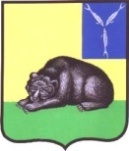   ГЛАВАМУНИЦИПАЛЬНОГО ОБРАЗОВАНИЯ ГОРОД ВОЛЬСКВОЛЬСКОГО МУНИЦИПАЛЬНОГО РАЙОНА  САРАТОВСКОЙ ОБЛАСТИ                                П О С Т А Н О В Л Е Н И Е28.05.2021 года                                    № 14                                г. Вольск         В соответствии со ст. 43, 46 Градостроительного кодекса Российской  Федерации, Федеральным  Законом от 06.10.2003 г. № 131-ФЗ «Об общих  принципах организации местного самоуправления в Российской Федерации»,  Положением о публичных слушаниях Совета муниципального образования   город Вольск, утвержденным Решением Совета муниципального образования  город Вольск Вольского муниципального  района от 14.09.2010 г. №27/2-159, на  основании ст. ст. 5, 10, 29, 41 Устава муниципального образования город Вольск Вольского муниципального  района    ПОСТАНОВЛЯЮ:       1. Назначить проведение публичных слушаний по обсуждению  «Проект   межевания территории в границах земельного участка, занятого многоквартирным домом по адресу:  г.Вольск, ул. Тихая, д. 23а».       2.  Публичные слушания назначить на 01.07.2021 года в 16:00 часов.       3. Местом проведения публичных слушаний, указанных в пункте 1 настоящего постановления, определить малый зал (кабинет №5) администрации   Вольского  муниципального района  по адресу: г. Вольск, ул. Октябрьская,  д.114 (второй этаж).       4. Утвердить состав комиссии по подготовке и проведению публичных  слушаний (приложения № 1).       5. Комиссии по подготовке и проведению публичных слушаний, указанной в пункте 4 настоящего постановления поручить:        а)  организовать прием предложений и замечаний по вопросу публичных слушаний в кабинете № 40 здания администрации  Вольского муниципального  района по адресу: Саратовская область, г.Вольск, ул. Октябрьская, д.114.       б) обеспечить организацию и проведение публичных слушаний в  соответствии с Положением о публичных слушаниях Совета муниципального образования город Вольск, утвержденное Решением Совета муниципального образования город Вольск Вольского  муниципального  района   от 14.09.2010г. №27/2-159.    6. Прием предложений на публичные слушания осуществляется до 10:00 часов 30 июня 2021 года (включительно).    7. Опубликовать настоящее постановление в очередном номере газеты  «Вольский деловой вестник».    8.   Контроль за исполнением настоящего постановления оставляю за собой.    9. Настоящее постановление вступает в силу с момента подписания и  подлежит официальному опубликованию.Главамуниципального образованиягород  Вольск                                                                              М. А. Кузнецов         Приложение № 1                                                                                  к постановлению  главы                                                                                  муниципального  образования                                                                                    город Вольск                                                                                    от 28.05.2021 г. № 14                                                 Составкомиссии  по  подготовке  и  проведению  публичных  слушанийПредседатель  комиссии – Галицкий  Роман Борисович, первый  заместитель главы администрации Вольского муниципального района по жизнеобеспечению и безопасности;Члены  комиссии:1. Кузнецов Максим Александрович, глава муниципального образования  город  Вольск;  2. Бондаренко Людмила Владимировна, заместитель главы администрации Вольского муниципального района по экономике, промышленности и потребительскому рынку;3. Кудайбергенова Анастасия Александровна, начальник  отдела  землеустройства и  градостроительной деятельности администрации  Вольского  муниципального района;4. Дудников  Антон  Викторович,  председатель  комитета по  управлению                                                           муниципальным  имуществом  и природными  ресурсами  администрации                                                            Вольского  муниципального района;5. Меремьянина Людмила Витальевна, начальник управления  правового  обеспечения администрации  Вольского  муниципального района;6.  Помыткин Роман Сергеевич,  заведующий сектора землеустройства  отдела       землеустройства  и  градостроительной деятельности  администрации  Вольского муниципального   района.7.  Минина Татьяна Владимировна, консультант  сектора градостроительства  отдела землеустройства и градостроительной деятельности  администрации  Вольского муниципального   района.Глава муниципального образованиягород Вольск                                                                           М.А.Кузнецов                                          О подготовке и проведении публичных слушаний по проекту  межевания территории   